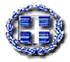 ΕΛΛΗΝΙΚΗ ΔΗΜΟΚΡΑΤΙΑ 						Λιβαδειά  12/12/2019ΝΟΜΟΣ ΒΟΙΩΤΙΑΣ 							Αριθ.Πρωτ: 27880ΔΗΜΟΣ ΛΕΒΑΔΕΩΝΤμήμα:Αυτ. Τμ. Πολ. ΟργάνωνΓραμματεία: Ε.ΠΟΙ.ΖΩ. Ταχ. Δ/νση: Σοφοκλέους 15Τ.Κ. 32131 ΛιβαδειάΠληρ. Φιλόσοφος Γ. ΝικόλαοςΤηλ.:2261350839Fax:2261350831Email: nfilosofos@livadia.gr				                                                                ΠΡΟΣΚΛΗΣΗΠΡΟΣ: Τα Τακτικά Μέλη της Επιτροπής Ποιότητας Ζωής  Δήμου Λεβαδέων1) Νταντούμη Ιωάννα2) Αποστόλου Ιωάννης3) Γιαννακόπουλος Βρασίδας4) Τσεσμετζής Εμμανουήλ5) Τόλιας Δημήτριος6) Τζουβάρας Νικόλαος7) Αρκουμάνης Πέτρος 8) Πλιακοστάμος ΚωνσταντίνοςΣε περίπτωση απουσίας σας, παρακαλείσθε να ενημερώσετε τη γραμματεία της Επιτροπής Ποιότητας Ζωής στο τηλέφωνο 2261350839, προκειμένου να προσκληθεί αναπληρωματικό μέλος.                   Με την παρούσα σας προσκαλούμε σε συνεδρίαση της Επιτροπής Ποιότητας Ζωής που θα πραγματοποιηθεί την 16η Δεκεμβρίου 2019, ημέρα Δευτέρα και ώρα 13.00 στην αίθουσα Συνεδριάσεων του Δημοτικού Συμβουλίου Λεβαδέων (Παλαιό Δημαρχείο) στην Κεντρική Πλατεία Λιβαδειάς – Καραγιαννοπούλου 1.Τα θέματα της ημερήσιας διάταξης είναι τα εξής:1.Εισήγηση προς το Δημοτικό Συμβούλιο του σχεδίου κανονιστικής απόφασης για τον καθορισμό Δημοτικών Κοινόχρηστων Χώρων προς ενοικίαση για το έτος 2020.2.Εισήγηση για το Δημοτικό Συμβούλιο επί της μελέτης περιβαλλοντικών επιπτώσεων (ΜΠΕ) Αιολικού Σταθμού Παραγωγής Ηλεκτρικής Ενέργειας συνολικής ισχύος 25.2 MW της εταιρείας «ΝΙΑΤΑ ΑΙΛΟΛΟΣ ΑΕ» στη θέση «Καραμούντζι» Δήμου Λεβαδέων της ΔΕ Κορώνειαςτου Δήμου Λεβαδέων.3.Λήψη απόφασης για την αναθεώρηση χρήσεων γης, σύμφωνα με το Π.Δ. 59/2018 που αφορά στη «Μελέτη ΣΧΟΟΑΠ ΔΕ ΧΑΙΡΩΝΕΙΑΣ του Δήμου Λεβαδέων Π.Ε. Βοιωτίας».   4.Λήψη απόφασης που αφορά το αίτημα της Γουργιώτη Αγγελικής για εικαστική παρέμβαση επί της οδού Καραγιαννοπούλου 27-30.   Ο Πρόεδρος της ΕπιτροπήςΙωάννης Δ. Ταγκαλέγκας     Δήμαρχος Λεβαδέων